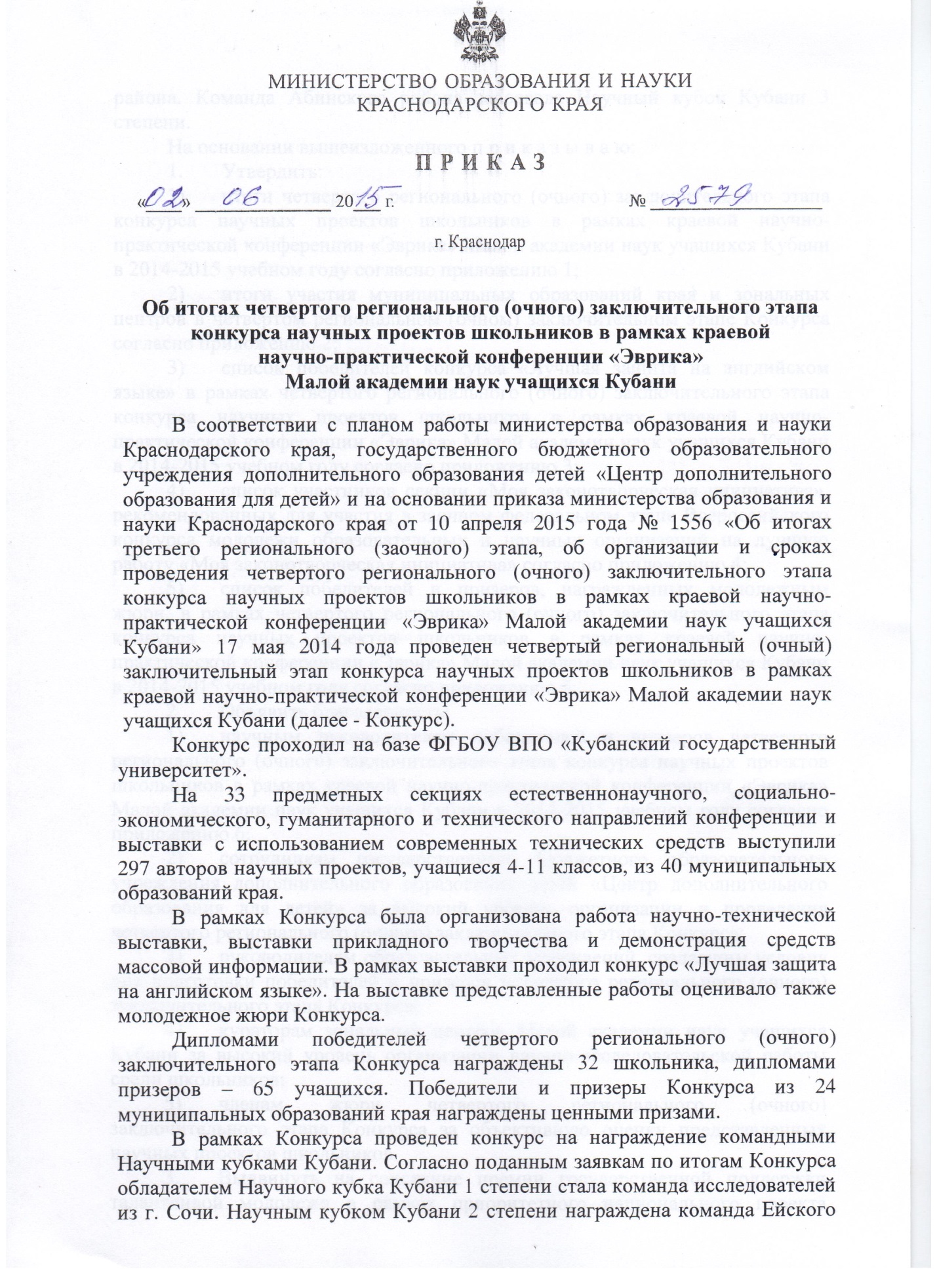 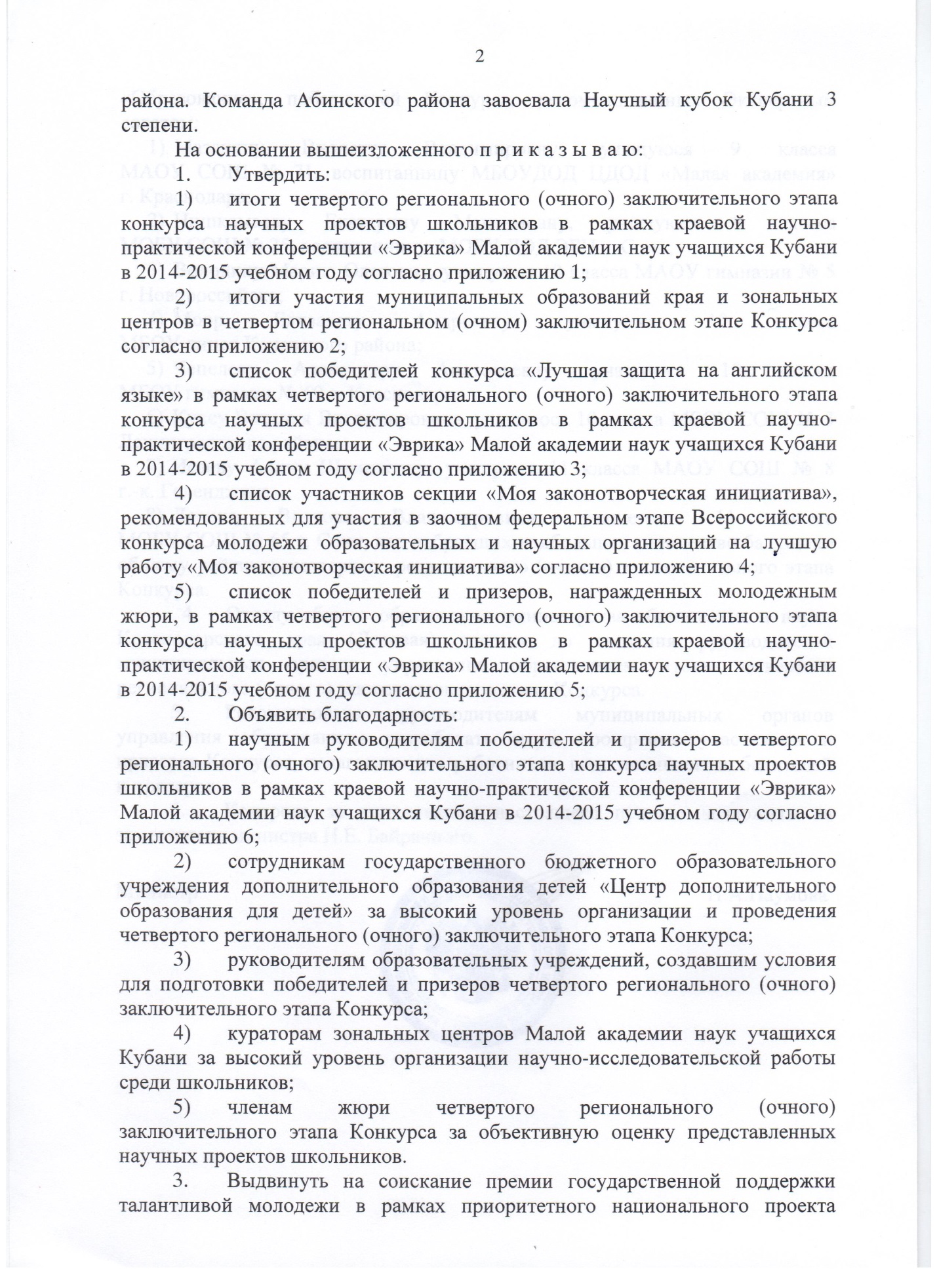 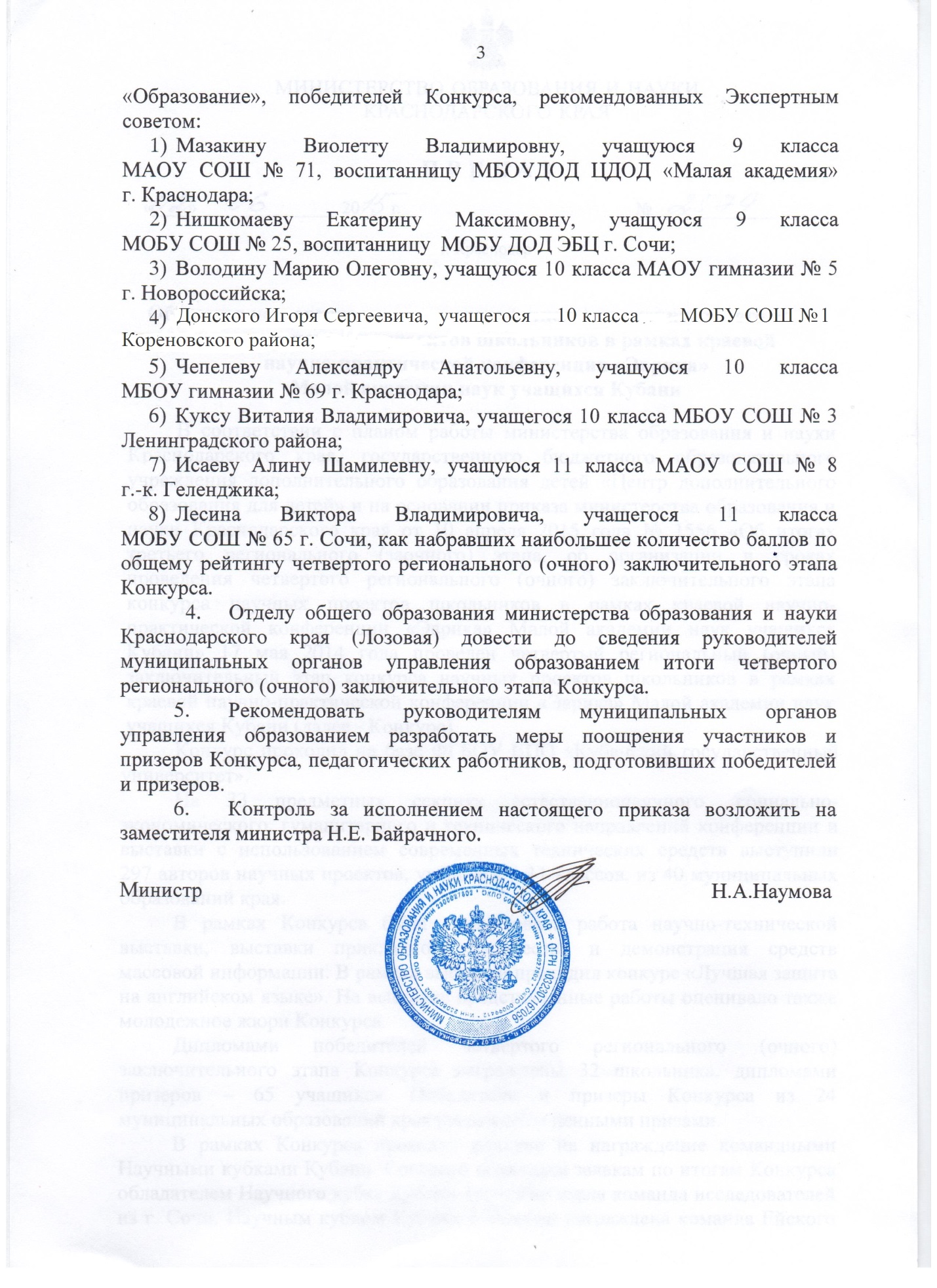 Итоги четвертого регионального (очного) заключительного этапа конкурса научных проектов школьников в рамках краевой научно-практической конференции «Эврика»  Малой академии наук учащихся Кубанив 2014-2015 учебном годуЕстественнонаучное направление в рамках секций:«Биология»«География» «Математика»«Медицина и здоровый образ жизни. Основы безопасности жизнедеятельности»«Физика» «Химия»«Экология»Техническое направление в рамках секций: «Компьютерные технологии»«Техническая (5-8 классы)»«Политехническая» (9-11 классы)«Техническое творчество (9-11 классы)» «Робототехника» (9-11 классы)Социально-экономическое направление в рамках секций«Политология и право»«Моя законотворческая инициатива»«Психология»«Социология»«Экономика»Гуманитарное направление в рамках секций «История»«История религии и церкви» «Искусствознание»  «Прикладное творчество» (4-8 классы)«Прикладное творчество» (9-11 классы)«Краеведение. Кубановедение»«Литературоведение»«Литературное творчество»«Журналистика»«Средства массовой информации»«Лингвистика (русский язык)»«Лингвистика (английский, немецкий, французский языки)» «Мой первый учебно-исследовательский проект (биологическое направление)» (4-8 классы)«Мой первый учебно-исследовательский проект (естественнонаучное направление) (4-8 классы)»«Мой первый учебно-исследовательский проект  (гуманитарное направление) (4-8 классы)»«Мой первый учебно-исследовательский проект  (социально-историческое направление) (4-8 классы)»        Начальник отдела общего образования			               О.А.ЛозоваяИтоги участия муниципальных образований края и зональных центров  в четвертом региональном (очном) заключительном этапе конкурса научных проектов школьников в рамках краевой научно-практической конференции «Эврика» Малой академии наук учащихся Кубани в 2014-2015 учебном годуНачальник отдела общего  образования 	   		                          О.А.ЛозоваяСписок победителей конкурса «Лучшая защита на английском языке» в рамках четвертого регионального (очного) заключительного этапа конкурса научных проектов школьников в рамках краевой научно-практической конференции «Эврика» Малой академии наук учащихся Кубани  в 2014-2015 учебном годуНачальник отдела общего образования					                 О.А.ЛозоваяСписок участников секции «Моя законотворческая инициатива», рекомендованных для участия в заочном федеральном этапе Всероссийского конкурса молодежи образовательных и научных организаций на лучшую работу «Моя законотворческая инициатива» Начальник отдела общего образования				            О.А.ЛозоваяСписок победителей и призеров, награжденных молодежным жюри, в рамках  четвертого регионального (очного) заключительного этапа конкурса научных проектов школьников  в рамках краевой научно-практической конференции «Эврика» Малой академии наук учащихся Кубани в 2014-2015 учебном годуНачальник отдела общего образования                                                            О.А.ЛозоваяСписок научных руководителей победителей и призеров четвертого регионального (очного) заключительного этапа конкурса научных проектов школьников в рамках краевой научно-практической конференции «Эврика» Малой академии наук учащихся Кубани в 2014-2015 учебном году Начальник отдела  общего  образования		                  					            	                                О.А.ЛозоваяПРИЛОЖЕНИЕ 1УТВЕРЖДЕНЫ приказомминистерства образования и наукиКраснодарского краяот 02.06.2015 г.№ 2579№ п/пФ.И.О.КлассОбразовательное учреждениеМуниципальное образованиеТема проектаКол-во балловРейтингПобедитель /призерМазакинаВиолетта Владимировна9МАОУ СОШ № 71, МБОУДОД ЦДОД «Малая академия»КраснодарВидовой состав жуков-кокцениллид Краснодарского края501победительВаганова Екатерина Сергеевна9МБОУ СОШ № 38Абинский район  Определение устойчивости гибридов подсолнечника к заразихе482призёрКошелько Дмитрий Владимирович10МБОУ СОШ № 18, МБОУ ДОД СЮНСлавянский район Видовое разнообразие чешуекрылых Северного округа г. Славянска-на-Кубани463призёрДунаевская Яна Николаевна9МБОУ СОШ № 2, МАОУ ДОД ЦДОД «Эрудит»ГеленджикПриродоохранный проект «Джанхотский бор сосны пицундской»454участникКудря Юлия Николаевна11МБОУ СОШ № 4Староминский районИспользование подпочвенного орошения винограда на приусадебном участке445участникЩербина Анна Дмитриевна9МБОУ СОШ  № 7Приморско-Ахтарский районИсследование видового и возрастного состава рыб лимана станицы Степной Приморско-Ахтарского района Краснодарского края436участникМишина Анастасия Дмитриевна11МБОУ СОШ № 5Тимашевский районВлияние микроорганизмов на рост, развитие и защищенность от фитопатогенов сельскохозяйственных растений427участникГригорьев АлексейВячеславович 9МАОУ СОШ № 40Новороссийск  Выращивания цикламена Косского в культурных посадках, как способ сохранения краснокнижного вида418участникБагалий Александр Владимирович10МАОУ СОШ № 8Красноармейский районВлияние озеленения классных комнат на здоровье учащихся начальных классов40,59участникКотлярова Ксения Александровна9МАОУ СОШ № 3Курганинский районЭколого-фаунистическая характеристика чешуекрылых 4010участникБецу Юлия Евгеньевна9МБОУ ООШ № 14Приморско-Ахтарский районСтроительство ласточкиного гнезда3911участникЛесин Виктор Владимирович 11МОБУ СОШ № 65СочиОползневые процессы и причины их активации на территории Краснополянского округа501победительГорбуноваМаргарита Владимировна10МБОУ СОШ № 93, МБОУДОД ЦДОД «Малая академия»КраснодарДинамика восстановления лесных вырубок урочища Унакоз482призёрКренёв Нил Алексеевич 10МОБУ СОШ № 49СочиЗначение природного орнитологического парка в Имеретинской низменности в сезонных миграциях птиц473призёрЛиневич Дарья Владимировна10МБОО СОШ № 2Ейский районПатриотизм и роль уроков географии в формировании чувства патриотизма у школьников444участникКондряАндрей Русланович10МБОУ СОШ № 57, МБОУДОД ЦДОД «Малая академия»КраснодарОт календарного лета к климатической зиме425участникЕщеркина Анастасия Андреевна9МБОУ СОШ № 34 Тихорецкий районИсследование климата города Тихорецка396участникШкольная Софья Владимировна11МБОУ СОШ № 16 Выселковский районАгроэкологическая оценка чернозема обыкновенного АФ имени Ильича Выселковского района и мероприятия по сохранению его плодородия377участникДубяк Алена Александровна10МБОУ гимназия № 4Новороссийск  Оценка рекреационного потенциала иппотерапии в горно-предгорной полосе Северо-Западного Кавказа368участникЛепшоков Илья Руслановна9МБОУ гимназия № 4Мостовский районМоя малая родина. Псебай-любить, беречь, гордиться!279участникОсокинИван Сергееви                                                                                                                                                                                                                                                                                                                                                                                                                                                                                                       ч10МБОУ СОШ № 39, МБОУДОД ЦДОД «Малая академия»КраснодарБиссектрисы, медианы,  симедианы491победительПрокопенкоАнгелина Геннадьевна10МБОУ СОШ № 74, МБОУДОД ЦДОД «Малая академия»КраснодарГеометрические идеи в решении алгебраических   задач482призёрОлейникДмитрий Семенович10МОУ гимназия № 87КраснодарЗадача интерполяции.               Сравнительный анализ интерполяционного многочлена в форме Лагранжа и в форме Ньютона463призёрАлехинаДиана Олеговна9МБОУ ООШ №18Каневской район Плэй ЕГЭ йм как шаг к  успешной сдаче государственного экзамена поМатематике444участникСойташ Дилара Александровна9НОУ гимназия «Школа бизнеса»СочиМатематические методы в шифровании и кодировании текстов444участникОсипова Наталья Алексеевна9МАОУ СОШ № 11 АрмавирМатематика здоровья405участникГорбачевВладимирГеоргиевич11МБОУ СОШ № 3Каневской район Microsoft Excel  на уроках математики: построение графиков кривых386участникБурлакин Константин Сергеевич11МБОУ – СОШ № 2АрмавирИсследование методов решения уравнений третьей степени и разработка прикладного программного обеспечения для их решения377участникНагучева Залина Руслановна10МБОУ СОШ № 10 Туапсинский районПроцентные вычисления в жизненных ситуациях368участникСклярова Анастасия Михайловна11МБОУ СОШ № 3Мостовский районПрименение формулы Пика339участникСаловаВиолетта Александровна10МБОУ лицейКаневской районДерматоглифическиефенотипы учащихся выпускных классов  МБОУ лицей ст. Каневской461победительАванесян Владислав Игоревич9БОУ «СОШ № 1» Динской районЧипсы – вредно и опасно452призёрМанрикян Аделина Ишхановна11МАОУ лицей Северский районЕжегодный  инструментальный  мониторинг окружающей среды пгт Афипского443призёрКаймаразова Алина Каймаразовна11МБОУ СОШ  № 20Брюховецкий районПравовой и этический аспекты медицины. Проблемы информированного согласия и самоопределения434участникКоровченко Светлана Евгеньевна9МБОУ СОШ  № 5Тимашевский районОпределение йододефицита в организме учащихся МБОУ СОШ № 5425участникПодсвирова Елена Олеговна9МБОУ СОШ № 6Славянский район  Пивомания и подросток425участникКузнецова Вера Игоревна11МБОУ гимназия № 4Мостовский районЧастота разновысокости нижних конечностей среди учащихся 8 классов МБОУ гимназии № 4 поселка Псебай416участникИвановАртем Михайлович9МБОУ СОШ  № 10КраснодарИзменение эритроцитов при воздействии некоторых лекарственных препаратов407участникКостин Сергей Сергеевич10МОУ СОШ № 11Ейский районИсследование пламени горелки407участникЛихтанская Нина Олеговна11МБОУ лицей Каневской район Изучение показателей здоровья у людей до и после поста407участникЕрохинИван Витальевич10НЧОУ «Лицей «ИСТЭК»»КраснодарУстановка для получения водорода из алюминийсодержащего сырья491победительВызулин Евгений Сергеевич11МБОУ лицей № 4КраснодарИсследование электропроводности и эффекта перколяции в водных смесях углнеродных нанотрубок482призёрЧумак Елена Владимировна11МОБУ СОШ № 20Кореновский районИспользование энергии солнца433призёрГольман Андрей  Сергеевич10НЧОУ «Лицей «ИСТЭК»КраснодарФизика транзисторных структур404участникКлючников Максим Маратович11НЧОУ «Лицей «ИСТЭК»КраснодарВоздух – источник влаги для почвы375участникТрегубова Олеся Дмитриевна10МАОУ «СОШ № 1»Курганинский районТепловое расширение тел375участникФоменкоНиколай Андреевич11НЧОУ «Лицей «ИСТЭК»»КраснодарИзмерение мощности электрического трансформатора375участникПолитыкоКирилл Николаевич9МБОУ СОШ № 2Каневской район Исследование особенностей поведения всплывающих пузырей в вязких жидкостях366участникЮрченко Василиса Евгеньевна9Н(ч)ОУ гимназия «Школа бизнеса»СочиЭкспериментальное исследование уязвимости модели типового жилого дома серии 1-335с при волновом воздействии366участникПетрова  Виктория  Андреевна10МБОУ СОШ № 4Северский районКак изменить направление пламени?357участникВолодинаМария  Олеговна10МАОУ гимназия № 5Новороссийск  Сравнительная характеристика качества твёрдого мыла501победительЛейбинаАлена Владимировна11МБОУ СОШ № 32Каневской районАнализ воды на пригодность к орошению472призёрЛуценкоАнна  Андреевна10МБОУ лицейКаневской район Анализ водоудерживающей способности природных и синтетических сорбентов453призёрДодалеваИрина Юрьевна10МБОУ СОШ № 5Абинский район  Изучение ассортимента традиционных заварных пряников  рынка России и анализ их качества и безопасности424участникШирокая Ангелина Олеговна9МБОУ СОШ № 9Кущёвский районИсследования качества хлеба405участникКузнецова Арина Витальевна10МАОУ гимназия № 5 Новороссийск  Сравнительная характеристика качества фруктов и овощей366участникБуторина Ирина Евгеньевна11МБОУ СОШ № 6Крыловский районКачественное и количественное определение витамина С в некоторых овощах, фруктах и соках337участникШуть Вероника Юрьевна10МБОУ СОШ № 1Кореновский районКубань – молочный рай: какому молоку отдать предпочтение318участникГусова Марьяна Карабитовна10МБОУ СОШ № 1Успенский районДары малых рек Успенского района289участникНецветаева Екатерина Андреевна11МБОУ СОШ № 11Каневской район Влияние танинов чая на антиоксидантную активность витамина С2610участникНишкомаева Екатерина Максимовна9МОБУ СОШ № 25,МОБУ ДОД ЭБЦСочиНаучные основы защиты самшита от самшитовой огневки501победительШубенок Ростислав Николаевич11МБОУ лицей № 1, МБОУ ДОД СЮНСлавянский районМониторинг качества воды в озере Толока г. Славянска-на-Кубани432призёрЛюбимов Николай Анатольевич11МАОУ гимназия № 6Новороссийск  Целесообразность замены фильтрующего материала на узле фильтрации станции доочистки нефтебазы «Шесхарис»403призёрБаранов Валерий Николаевич9МАОУ СОШ № 40Новороссийск  Влияние изменения русла реки Цемес на состояние памятника природы «Цемеская роща» и прилегающую территорию384участникЧеркасских Вероника Сергеевна5МАОУ лицей «Морской технический»НовороссийскИсследование экологического состояния прудов Южного района города Новороссийска365участникЖитлова Анна Андреевна10МБОУ СОШ № 25Кореновский  районИсследование реки Кирпили в районе хутора Казачьего346участникКрыленко Сергей Вячеславович10МБОУ СОШ № 2, МАОУ ДОД ЦДОД «Эрудит»ГеленджикЕстественное возобновление сосны пицундской после лесных пожаров на хребте Туапхат327участникОвсоян Григорий Суренович10МБОУ СОШ № 3, МАОУ ДОД ЦДОД «Эрудит»ГеленджикВлияние антропогенных факторов на рост фитопланкотона288участникДонской Игорь Сергеевич10МОБУ СОШ № 1Кореновский районМоделирование связанных маятников501победительНикифорова Мария Андреевна9МАОУ СОШ № 17Славянский район Создание on-Iine задачника «Математический Славянск-на-Кубани»482призёрТиплинский Даниил Игоревич11МОБУ ДОД ЦДОдД «Хоста»  СочиСинтаксический анализ текстов компьютерных программ363призёрПетрухина Татьяна Андреевна11МАОУ СОШ № 18АрмавирИнформационные коммуникационные технологи334участникСерик Дарья Сергеевна10МБОУ СОШ № 10Каневской район Использование алгоритма Евклида и среды программирования Lazarus для создания компьютерной программы-тренажера навыка сложения и вычитания обыкновенных дробей334участникСурганов Андрей Валерьевич11МБОУ СОШ № 7Тимашевский районСоздание сайта знакомств с новыми функциями334участникЧернявский Никита Сергеевич8ЧОУ СОШ «Личность»НовороссийскПроектирование  и разработка «умного дома»481победительНепомнящаяВиктория Вадимовна8МБОУ ООШ № 39Абинский районРазработка устройства для гидропонного выращивания растений472призёрПигарёв Максим Борисович5МБОУ СОШ № 4Староминский районЭвристическая модель лунного лифта. Точки Лагранжа463призёрПатрин Артём Александрович11МАОУ «СОШ № 1»Курганинский районУстройство для сбора нефти491победительВагизьянов Рафаил Эдуардович10МОУ СОШ № 11Ейский районСолнечный опреснитель472призёрМогилевская Юлия Леонидовна11МБОУ СОШ № 2, МБОУДОД «ЦД(ю)НТТ»АрмавирИнтерактивное светофор для пешеходов с дублированием всех его режимов соответствующими звуковыми сообщениями, не создающий неудобства жителям окружающих домов с видеорегистрацией дорожной ситуации463призёрГавриш Александра Викторовна10МОУ СОШ № 11Ейский районУдаление нефтепродуктов с поверхностей воды с помощью гусиных перьев и магнитных полей444участникКоренец Илья Михайлович10МБОУ СОШ № 1Ленинградский районТактильный слуховой аппарат425участникФирстова Юлия Сергеевна9МАОУ «СОШ № 1»Курганинский районДемонстрация хаотических колебаний406участникНовиков Сергей Сергеевич10МБОУ СОШ № 8Тимашевский районПрименение фотореле377участникФоменкоНиколай Андреевич11НЧОУ «Лицей «ИСТЭК»»КраснодарИзмерение мощности электрического трансформатора348участникКауновДмитрий Александрович10МБОУ СОШ № 95КраснодарКомплект защиты от ЭМИ «ЭЛЕКТРО-53 У»309участникМинюкова Юлия Игоревна9МОУ СОШ № 11Ейский районМногофункциональное зарядное устройство на фотоэлементах309участникСуртаева Мария Николаевна11НЧОУ «Лицей «ИСТЭК»КраснодарРазработка установки для получения кислородно-водородной смеси309участникКукса ВиталийВладимирович10МБОУ СОШ № 3Ленинградский районЗерновая веялка501победительПтица Вадим Геннадиевич9МБОУ СОШ № 3Ленинградский районГранулятор472призёрКолесник Никита Сергеевич10НЧОУ «Лицей «ИСТЭК»КраснодарРазработка универсального многофазного генератора переменного тока453призёрЛысогоров Дмитрий Алексеевич9МБОУ Гимназия № 6Тихорецкий районРадиосумка404участникСидюков Михаил Евгеньевич11НЧОУ «Лицей «ИСТЭК»КраснодарЭкологический мониторинг водоемов395участникФурман Александр Сергеевич10МБОУ СОШ № 1Абинский район  Основные технические требования и механические свойства металлопроката для армирования железобетонных конструкций при строительстве объектов особой прочности386участникЛобойко Сергей Владиславович9МАОУ СОШ № 2Усть-Лабинский районКвадрокоптер431победительКривяков Святослав Сергеевич10МБОУ СОШ № 34, ГБОУДОД «ЦДОДД»КраснодарСоздание трёхмерной модели роботехнического комплекса422призёрПопко Екатерина Сергеевна9МАОУ СОШ № 2»Курганинский районКоллективное поведение роботов403призёрКошминЕгор Максимович10МБОУ СОШ № 20Туапсинский районРобот RMRv2.0364участникПетренкоПавел Максимович9МАОУ СОШ № 84, МБОУДОД ЦДОД «Малая академия»КраснодарПроблемы применения института                 эмансипации на практике481победительЛавелинаВлада Сергеевна11БОУ  «СОШ № 29» Динской районАналитическая оценка закона №1539-КЗ: результативность, эффективность…и необходимость модификации до совершенства472призёрТоряникАртур Александрович10МБОУ СОШ № 96, МБОУДОД ЦДОД «Малая академия»КраснодарМолодежь как группа гражданского общества463призёрТуров Дмитрий Игоревич10МБОУ Гимназия № 6 Тихорецкий районАктуальность изучения международного гуманитарного права в современном обществе444участникТкач АнастасияКонстантиновна11 МАОУ СОШ № 19Новороссийск  Конституционные основы политики Российской Федерации в отношении российских соотечественников вне пределов страны435участникМикитурмова Яна АшотовнаМОБУ СОШ № 20 Кореновский районПравовые основы регулирования терроризма416участникБекмухамедова Асель Шамилиевна10МАОУ-СОШ № 7 АрмавирТерроризм – болезнь общества407участникАндросова Марьяна Ильинична10МБОУ СОШ № 10АрмавирПрава детей с ограниченными возможностями на социализацию в обществе398участникНиколаева Алина Валерьевна10МАОУ СОШ № 35 Туапсинский районПонятие свободы в современном мире359участникЗахарова Иоанна Иоанновна9МБОУ СОШ № 14Тимашевский районНаши права – наши обязанности3210участникУкраинская Анна Владимировна11МБОУ СОШ № 18Курганинский районГлавный закон нашей жизни3011участникСорокин Дмитрий Алексеевич10МБОУ «СОШ № 12»	Белоглинский районО совершенствовании нормативно-правовой базы по трудоустройству несовершеннолетних491победительСоколова Елизавета Борисовна 10МБОО СОШ № 2Ейский районСовершенствование системы предоставления санаторно-курортного лечения инвалидам в соответствии с федеральной базовой программой реабилитации инвалидов482призёрПавелко Юлия Андреевна10МБОУ лицейКаневской районВоенно-патриотический клуб-форма эффективной молодёжной политики443призёрФилиппова Дарья Сергеевна9МОБУ гимназия № 2Новокубанский районГражданско-правовая защита имущественных прав несовершеннолетних424участникВолодская Регина Андреевна10МБОУ гимназия № 33КраснодарПроблема фальсификации лекарственных препаратов395участникАстаев Сергей Георгиевич9МБОУ СОШ № 6Каневской районМы вернем популярность рабочим профессиям!376участникШерстнева Ксения Александровна11МБОУ СОШ № 16Мостовский районПредложения по совершенствованию уголовного законодательства в борьбе с наркоманией376участникАндросова Марьяна Ильинична10МБОУ-СОШ № 10АрмавирПрава детей с ограниченными возможностями на социализацию в общества368участникВихров Сергей Евгеньевич10МАОУ СОШ № 40НовороссийскСоздание Всероссийской Ассоциации по обеспечению студентов производственными практиками и стажировками368участникГаленко Анна Александровна9МБОУ ООШ № 34Каневской районФормирование культуры спортивного болельщика в сельской местности3510участникШамич Богдан Андреевич11МБОУ СОШ № 19Красноармейский районПенсионная реформа в России. «За» и «против»3411участникЛавелина Влада Сергеевна11БОУ «СОШ № 29»Динской районО внесении изменений в Закон № 1539-КЗ «О мерах по профилактике безнадзорности и правонарушений несовершеннолетних в Краснодарском крае»3112участникЧепелеваАлександра Анатольевна10МБОУ гимназия № 69КраснодарОдиночество в подростковом возрасте и его связь с суицидальным риском501победительШуванова Вероника Игоревна10МОБУ лицей № 23СочиСоциальные риски творческой личности482призёрОдабашьян Кристина Эдуардовна10МОУ ДОД ЦТР и ГОСочиГендерные особенности сиблингов подросткового возраста473призёрДацкоМария Вадимовна10МБОУ СОШ № 4, МБОУДОД ЦДОД «Малая академия»Северский район Развитие внимания и мелкой моторики у детей с ОВЗ464участникПолежаева Виктория Александровна10МОУ ДОД ЦТР и ГОСочиПреодоление страхов младших подростков методом тренинга425участникГюрджян Лиана Арамаисовна11МБОУ СОШ № 30Абинский район  Творческие задания как средство развития креативного воображения в учебном процессе366участникНовикова Юлия Евгеньевна10МБОУ СОШ № 9, МБОУ ДОД ДЭБЦКрымский район Исследование причин агрессивного поведения подростков366участникТкаченко Виктория Геннадьевна11МБОУ СОШ № 13Тимашевский районСельские подростки: ценности и антиценности327участникСосновская Анна Юрьевна10МАОУ СОШ № 12ГеленджикНеобходимость развития и пропаганды спортивного ориентирования в образовательных учреждениях Краснодарского края481победительКальченкоИгорь Игоревич11МБОУ гимназия № 92, МБОУДОД ЦДОД «Малая академия»КраснодарФилософема «Пушкин» в русской религиозной философии ХХ века472призёрБруякаАлександр Романович11МБОУ СОШ № 63, МБОУДОД ЦДОД «Малая академия»КраснодарИсследование отношения           молодежи к межнациональным конфликтам453призёрМихайлюченко Анна Георгиевна11МБОУ СОШ № 2Приморско-Ахтарский районИмидж города Приморско-Ахтарска414участникВервыкишко Елизавета Вадимовна9МАОУ СОШ № 10Красноармейский районАктуально ли чтение художественной литературы учащимися?395участникПушанкинаПолина Дмитриевна11МБОУ СОШ № 42, МБОУДОД ЦДОД «Малая академия»КраснодарФакторы, влияющие на  формирование имиджа города Краснодара366участникПитинова Карина Владимировна11МБОУ СОШ № 30Абинский район  Формирование социальной активности у подрастающего поколения через волонтерское движение в школе347участникПершина Анна Витальевна10МАОУ СОШ № 5 Туапсинский районБудущая профессия – престиж или дело «по душе»328участникИванникова Анастасия Анатольевна9МБОУ СОШ № 17Абинский район  Просвещение школьников в области избирательного права как средство борьбы с молодежным абсентеизмом на примере казачьей школы № 17319участникДемченко Яна Сергеевна10МБОУ СОШ № 1Абинский район  Проблема выбора женщин между семьей и карьерой2910участникГринёваДарья Михайловна9ЧОУ «Гимназия № 1»Новороссийск  Исследование степени готовности учащихся ЧОУ «Гимназия №1» быть волонтёрами.2811участникБезус АлексейВладимирович10МБОУ СОШ № 7АнапаПроблемы формирования толерантного сознания подростков глазами школьников 2712участникЧервякова Анастасия Андреевна11МБОУ СОШ № 13Приморско-Ахтарский районАнализ и прогнозирование муниципального рынка труда в Приморско-Ахтарском районе2712участникПрищенко Алина Владимировна11МБОУ СОШ № 15Тимашевский районПотенциал станицы Роговской Тимашевского района в организации агротуризма481победительНовиковАнтон Олегович10МБОУ СОШ № 95, МБОУДОД ЦДОД «Малая академия»КраснодарНациональная платежная система России: проблемы и перспективы472призёрМамаева Маргарита Дмитриевна10МБОУ СОШ № 43Северский район Строительство нового современного здания школы № 43 Северского района463призёрСкороходова  Дарья Михайловна,Скороходов Алексей Михайлович11МОАУ гимназия № 8, МОУ ДОД ЦТРиГОСочиЭлектронные деньги. История. Проблемы использования и перспективы развития454участникАнчутинаЕлизавета Андреевна10ЧОУ «Гимназия № 1»Новороссийск  Оценка экономического роста  компании445участникЛинская Ксения Николаевна11МБОУ СОШ  № 6Славянский район  Предпринимательская деятельность-залог успеха406участникМацукЕлена Николаевна11МБОУ лицей «Технико-экономический»Новороссийск  Факторы инвестиционной привлекательности Краснодарского края357участникПыдык Владислав Александрович11МБОУ СОШ № 3СтароминскийрайонСколько стоит дорога298участникЧупрына Юлия Алексеевна11БОУ СОШ  № 1Динской районИстоки русофобии современной украинской молодёжи (анализ школьных учебников по истории)481победительБредникова София Константиновна11Н(ч)ОУ гимназия «Школа бизнеса»СочиВторая мировая война глазами потомков стран участниц472призёрСорокин Дмитрий Алексеевич10МБОУ «СОШ № 12»Белоглинский районГибель СССР и формирование новой России в свете теории пассионарности Л.Н.Гумилева. Историческая оценка и прогноз463призёрПодвальновЕвгений Дмитриевич9МБОУ гимназия № 72, МБОУДОД ЦДОД «Малая академия»КраснодарЗагадки символов на монетах, которые чеканились в период правления Николая I454участникМороз Илья Алексеевич9ФГКОУ «КПКУ»КраснодарВзаимодействие армейских партизанских отрядов с местным населением во время Отечественной войны 1812 года445участникШироков Глеб Сергеевич10МБОУ гимназия № 20Новороссийск  Борьба России за возвращение на берега Цемесской бухты (1856-1866 гг) и англо-турецкое противодействие445участникПопцов Владислав Александрович9ФГКОУ «КПКУ»КраснодарАнгло-германское противостояние в Северном море в преддверии Первой Мировой войны436участникТур Зоя Андреевна11МБОУ СОШ № 6Калининский районВопросы земледелия и землепользования в станице Старовеличковской (1794-1990г.г.)436участникБогославский Юрий Геннадьевич11МБОУ СОШ № 14Кущёвский районОсвобождение Полтавченского сельского поселения от немецко-фашистских захватчиков427участникХарисов Назип Закиевич9МБОО СОШ № 15Ейский районИсследование истории поселка Широчанка на примере судеб ее жителей427участникСеменова Светлана Павловна9МБОУ СОШ № 3Абинский район  Паспортная книжка Устина Колотова (г. Пермь), как исторический документ эпохи418участникЗимина Александра Геннадьевна11МАОУ «СОШ № 9»Белоглинский районПравославные храмы Белоглинского района431победительЛисицкая Влада Владимировна9МБОУ СОШ № 6Абинский район  Возрождение храма станицы Мингрельской392призёрЗубкова Анна Николаевна11МОБУ СОШ № 11Новокубанский районЖизнь и быт молокан села Ново-Саратовка. История молоканской семьи Ковешникова Ивана Ивановича383призёрКудрина Дарья Алексеевна9МБОУ «ООШ № 19»Каневской районаМолитвенный щит Кубани324участникПигунова Эвелина Евгеньевна9МБОУ СОШ № 23Усть-Лабинский район«На сем камени созижду церковь мою…»  История Свято-Сергиева храма города Усть-Лабинска305участникАбраменко Марина Викторовна11МБОУ СОШ № 28Славянский район Православные приходы в советский период. На примере храмов Славянского района216участникГладченко Ольга Андреевна10МОБУ СОШ  № 10Новокубанский районНовомученики и исповедники кубанские207участникХаврова Алина Дмитриевна9МБОУ СОШ № 6, МБОУ ДОД ДЭБЦКрымский район Духовно-нравственные ценности православия в русских народных сказках207участникКраснощеков Илья Олегович9МАОУ лицей «Морской Технический»НовороссийскЖизнь, творчество, метод (трансреализм) художника Ю.Е.Брусовани. «Сотворение мира» художника  Ю.Е.Брусовани491победительНовичковаАнастасия Александровна9МБОУ лицей № 48, МБОУДОД ЦДОД «Малая академия»КраснодарЛебединая песня.Черты индивидуального стиля Надежды Рушевойв иллюстрациях к роману М.Булгакова «Мастер и Маргарита»442призёрГагиев Александр Петрович10МБОУ Гимназия № 6 Тихорецкий районИсследование реставрации памятников культуры Тихорецкого района403призёрАвакова Арусик Геворговна9МБОУ СОШ № 6Абинский район  Плакат в Великой Отечественной войне и его значение  в Победе над фашизмом384участникХрипко Ангелина Олеговна9МБОУ СОШ № 1Ленинградский районРоль костюма и аксессуаров в романе А.С. Пушкина «Евгений Онегин»355участникКотлярова Жива Вячеславовна9МБОУ СОШ № 25Мостовский районКомбинированная техника живописи336участникРыкало Анастасия Вадимовна11МБОУ «СОШ № 18»Белоглинский районПодростковое чтение307участникГудкова Мария Михайловна 6МБОУ СОШ № 10Туапсинский районКукла-оберег481победительШвец Инна Витальевна4МОБУ СОШ № 1Кореновский районВкусные краски452призёрДрига Юлия Сергеевна7МБОУ СОШ № 1 Кущёвский районФартук в национальном казачьем костюме403призёрШаповалова Валерия Владимировна,Рысухина Ирина Сергеевна8МБОУ СОШ № 51КраснодарЗолотая соломка354участникРябченко Екатерина Павловна4МБОУ СОШ № 7Новопокровский районАх, вернисаж…305участникСамсонова Алина Олеговна10МОУ ДОД ЦВР СочиРусские народные промыслы в старинном виде рукоделия – «Валяние»461победительПетрова Карина Дмитриевна10МБОУ СОШ № 43Абинский район  Мемориал «70 лет Победы»432призёрКоренчук Александр Евгеньевич,Торчилин Александр Романович9ФГКОУ «КПКУ»КраснодарЛитьё из гипса. Изготовление декоративных изделий403призёрПетрова Елизавета Евгеньевна9МБОУ СОШ № 1Тимашевский районСумки разные важны, сумки женщинам нужны394участникКурдюкова  Олеся Игоревна10МБОУ СОШ № 52Северский районОщути тепло Родины руками375участникЛысак Ирина Андреевна10МОБУ СОШ № 25Кореновский районЧердачная кукла306участникИсаева Алина Шамилевна11МАОУ СОШ № 8Геленджик«Машеньки» - на страже прифронтового Геленджика501победительКрыленко Сергей Вячеславович10МБОУ СОШ № 2, МАОУ ДОД ЦДОД «Эрудит»ГеленджикМогильный комплекс на хребте Туапхат492призёрПрасолов Михаил Александрович10МБОУ СОШ № 7 Усть-Лабинский районУчастие жителей станицы Воронежской в I мировой войне453призёрБорецВалерия Сергеевна10МБОУ СОШ № 47, МБОУДОД ЦДОД «Малая академия»КраснодарОккупация Краснодара глазами детей414участникСелезневДмитрий Алексеевич11МБОУ лицей № 48, МБОУДОД ЦДОД «Малая академия»КраснодарПо ступеням К.Л. Гусника к историческому наследию405участникКанцидал Диана Анатольевна11МБОУ СОШ № 6Абинский район  Судьбы жертв фашистского режима (на примере судьбы жителей станицы Мингрельской)396участникВласова Виктория Васильевна10МОБУ СОШ № 1Лабинский районЛабинский писатель – фронтовик М.В.Рязанов. Отражение темы великой Отечественной войны в его творчестве387участникВиноградова Анна Вадимовна9МБОУ СОШ № 25Славянский район Развитие системы образования на Кубани в конце 19 начале 20 века на примере школ ст.Анастасиевской378участникКошель Анастасия Сергеевна9МБОУ СОШ № 10Каневской районаПодпольный медсанбат и ночные десанты в Каневском районе369участникМовчан Инна Николаевна10МБОУ СОШ № 4Калининский районСудьба казаков хутора Лебеди в годы гражданской  войны3410участникСтариков ПавелСергеевич9МБОУ СОШ № 10Каневской районГолодомор 1932-1933гг. в Каневском районе3311участникБесчастный Игорь Алексеевич9МБОУ «СОШ № 12»Белоглинский районКубанские «ночные ласточки»3212участникОсипчук АлександрВикторович9МАОУ СОШ № 12ГеленджикТрагедия советских пленных в годы Великой Отечественной войны3013участникМоор ЕлизаветаАндреевна10МБОУ лицейКаневской район Взаимосвязь киноискусства и литературы в творчестве В.М. Шукшина491победительПунда Александра Сергеевна11МБОУ СОШ № 20Кущёвский районЭволюция образа лишнего человека- от 19 века до наших дней482призёрКарловаИрина Игоревна9МБОУ лицей № 64, МБОУДОД ЦДОД «Малая академия»КраснодарВыявление авторской и гражданской позиции поэта через вертикальный контекст стихотворения (на примере произведения В.Б. Бакалдина «На приречной рыжей полосе»)403призёрМягкий Дмитрий Андреевич11МБОУ СОШ № 5Белореченский районГерои и их прототипы в романе М.А.Булгакова «Мастер и Маргарита»394участникСоседская Анастасия Владимировна11МБОУ СОШ № 28Темрюкский районТамань - объект  литературного  пейзажа345участникЛюбимова Валентина Викторовна11Н(ч)ОУ гимназия «Школа бизнеса»СочиТема Великой Отечественной войны в творчестве поэтов-фронтовиков и современных лириков Краснодарского края. Создание антологии.336участникБаранова Ирина Валерьевна9МБОУ СОШ № 23Усть-Лабинский районСвоеобразие жанра «Повести о Петре и Февронии Муромских»327участникБеляева Ангелина Владимировна10МАОУ «СОШ № 2»Тбилисский районОпыт построчного анализа вступления к поэме А.С. Пушкина «Руслан и Людмила»308участникЗахарчук Владислав Русланович11МБОУ СОШ № 9Темрюкский районЧеловек и мир в художественном произведении (по роману Кормака Маккарти «Дорога»)289участникПисаренко Александр Александрович11МАОУ лицей «Морской технический»Новороссийск  От «Ревизора» к «Развязке «Ревизора». Гоголь на пути к Истине2010участникЛемешко Мария Игоревна9МБОУ гимназия Северский районЦикл стихотворений «Спасибо, Жизнь!»131участникБритан Юлия Алексеевна11МБОУ СОШ № 5Абинский район  Сборник рассказов «К звездам»112участникКорякина Александра Сергеевна10МБОУ «СОШ № 1»Тбилисский районВолшебная повесть «Свет во тьме»103участникПтухина Дарья Александровна10МОБУ СОШ № 4Лабинский районСборник рассказов «Мечта»84участникШпак Анастасия Александровна11МБОУ СОШ № 17, МБОУ ДОД «ДДТ»Абинский район  Эхо войны65участникЛазареваВиктория Васильевна10МБОУ гимназия № 33КраснодарШкольная периодика города Краснодара491победительКамшоваЕкатерина Вячеславовна9АОУ «СОШ № 4»Динской район4 раза по 15482призёрБурцевНикита Андреевич10МБОУ СОШ № 101, МБОУДОД ЦДОД «Малая академия»Краснодар«Гражданином быть обязан» (гражданская позиция журналиста как основа его творчества)473призёрЛипкаКсения Антоновна11МАОУ СОШ № 71, МБОУДОД ЦДОД «Малая академия»КраснодарИдейно-художественные особенностителевизионной  социальной рекламы «Русский проект»444участникХрамцоваАлександра Константиновна10МБОУ СОШ № 101, МБОУДОД ЦДОД «Малая академия»КраснодарЮмористический раздел журнала «Юность»: анализ публикаций 1960-1990-х годов444участникШевлюга Анна Ивановна11МБОУ СОШ № 7Староминский район О ситуации на Украине: западные СМИ в сравнении с отечественными425участникЛях Наталья Викторовна10МБОУ СОШ № 18Славянский район Найди Солдата (журналистское расследование)491победительСоселия Кетино Автандиловна11МБОУ СОШ № 1Абинский районЭто мы – внуки!472призёрЛипкаКсения Антоновна11МАОУ СОШ №  71, МБОУДОД ЦДОД «Малая академия»КраснодарПодвиг дедов –внукам в наследство453призёрАрутюнян Андраник Артемович10МБОУ СОШ № 101, МБОУДОД ЦДОД «Малая академия»КраснодарПодвиг дедов –внукам в наследство434участникБакаева Анастасия Валерьевна10МАОУ СОШ № 17Славянский районПодвиг дедов –внукам в наследство405участникБлажиевскаяАнастасия Викторовна10МБОУ СОШ № 1Отрадненский районПодвиг дедов –внукам в наследство386участникНазаренко Анастасия Александровна10МБОУ СОШ № 1Кущёвский районЮность, опаленная войной386участникНаумченко Юлия Сергеевна10МБОУ СОШ №  50, МБОУДОД ЦДОД «Малая академия»КраснодарПодвиг дедов –внукам в наследство386участникПарфенова  Виолетта  Гивиевна9МБОУ СОШ № 4Северский районРазработка экскурсионно-патриотической программы «Дорогами Победы. Памяти Жукова» средствами языка гипертекстовой разметки HTML386участникЧернышевская Юлия Александровна11МБОУ лицей №  48, МБОУДОД ЦДОД «Малая академия»КраснодарПодвиг дедов –внукам в наследство386участникШпаковаАлександра Александровна11МБОУ СОШ  №  10, МБОУДОД ЦДОД «Малая академия»КраснодарПодвиг дедов –внукам в наследство386участникМирошниченко Арина Юрьевна10МБОУ гимназия № 87 , МБОУ ДОД ЦДОД «Малая академия»КраснодарЛингвокультурный концепт «милосердие» в русском языковом сознании и произведениях А.С.Пушкина471победительДемиденко Карина Николаевна11МБОУ СОШ № 83, МБОУ ДОД ЦДОД «Малая академия» КраснодарПоэтоцентризм русской культуры (лингвокультурологический анализ)452призёрГукасян Анжела Мирановна10МАОУ СОШ № 4Абинский районЯзыковой портрет русских полководцев Отечественных войн423призёрКирячек Анастасия Павловна9МБОУ гимназия № 25, МБОУ ДОД ЦДОД «Малая академия»КраснодарРусско-польская межъязыковая омонимия: причины и пути возникновения354участникКолесник Сергей  Евгеньевич11МАОУ СОШ № 11Ленинградский районРечевой портрет моего класса255участникАкинтиков Антон Геннадьевич9МОБУ ДОД ЦДОдД «Хоста»СочиОсобенности адекватного перевода стихотворения Пушкина «Зимнее утро»481победительБезбогинаАнита Геннадьевна9МБОУ гимназия№ 36КраснодарНесоблюдение норм английского языка в жанрах Интернет-коммуникации472призёрПиляев Илья  Алексеевич9МБОУ гимназия Северский районИспользование приёмов  мнемотехники для запоминания неправильных глаголов453призёрЗатоковенко  Анастасия Валерьевна, Шустова Полина Андреевна9Н(ч)ОУ гимназия «Школа бизнеса»СочиНемецкие заимствования в русском языке404участникКирюхина Наталья Александровна9МБОУ СОШ № 9Кавказский районТрудности перевода слов-реалий на примере художественных произведений385участникИщенко Александра Викторовна11МОБУ СОШ № 89СочиЯзыковая игра в английских анекдотах356участникРуденко Ирина Андреевна9МБОУ СОШ № 9Кавказский районДифференциация британского и американского варианта английского языка337участникТерзьян Иван Аведисович10МБОУ СОШ № 34 Туапсинский районСравнительный анализ зооморфем через призму фразеологии в английском, русском языках и кубанском диалекте308участникСелифанова Ксения Витальевна8МАОУ ДОД ЦДОД «Эрудит»ГеленджикК вопросу  о применении «мягких» методов защиты растений от улитки виноградной как инструмента сохранения данного вида в природе»481победительЗабурдаева Ирина Михайловна 5МАОУ СОШ № 19НовороссийскСравнение многообразия лишайников в разных районах Новороссийска462призёрГорбенко Ангелина Игоревна6МБОУ «СОШ № 12»Ленинградский районИзучение малакофауны на территории всероссийского детского центра «Орленок»433призёрСичинава Екатерина Амирановна8МБОУ  СОШ № 47,  МБОУДОД ЦДОД «Малая академия» КраснодарОценка состояния популяции белоголовых сипов на территории Даховского заказника424участникГоловко Мария Викторовна6МБОУ СОШ № 36Северский районВлияние регуляторов роста на продуктивность столовой свеклы405участникКириченко Сергей Федорович7МБОУ СОШ № 4Каневской районПрививка деревьев и ее значение396участникМакеев Данила Евгеньевич5МБОУ СОШ № 24НовороссийскКартофель с приусадебного участка387участникЦысь Кристина Витальевна7МОБУ «СОШ № 1»Кореновский районПрименение органических кислот в технологии проращивания семян декоративных растений368участникСолодовников Артем Константинович7МАОУ СОШ № 40НовороссийскОсобенности разведения и содержания лимона в домашних условиях359участникСупрунова Ксения Васильевна5МОБУ СОШ № 15Новокубанский районКошка и собака – друзья или враги?3410участникЖадаев Александр Петрович6БОУ СОШ № 1Динской районЖивотные, проложившие дорогу в космос3211участникОвчаров Артём Дмитриевич4МБОУ СОШ № 5, МБОУ ДОД «ЦД(ю)НТТ»АрмавирЗнакомимся с мультивибратором451победительГрубенко Илья Геннадьевич6МБОУ СОШ № 24 Апшеронский районСоставление математических задач по данным наблюдений за поведением ласточек деревенских в период гнездования412призёрИванова Светлана Игоревна7МОБУ гимназия № 1, МОБУ ДОД ЦТРиГОСочиИсследование стационарного гравитационного взаимодействия материальной точки и стержневой переменной плотности403призёрКоваленко Илья Александрович7ЧОУ СОШ «Личность»НовороссийскСоздание программируемого мобильного робота-переправа374участникМагонов Роман Валерьевич 6ЧОУ «Гимназия № 1»НовороссийскЗадачник Олимпийская математическая эстафета»365участникХилькевич Анастасия Сергеевна6МАОУ СОШ № 7, МБОУ ДОД «ЦД(ю)НТТ»АрмавирПолупроводимость – что это?365участникКравчуненко Анна Романовна8МОБУ СОШ № 25Кореновский районКолодец или скважина: подземные станицы Платнировской 346участникСинческул Дмитрий Владиславович5МАОУ СОШ № 40   НовороссийскИспользование природных минералов для улучшения качества питьевой воды346участникКозлова Юлия Анатольевна8МОБУ СОШ № 1Кореновский районЗнаки зодиака в графиках и функциях337участникВечеряСофья Викторовна8ЧОУ «Гимназия №1»Новороссийск  Сборник сюжетных задач для подготовки к ОГЭ и ЕГЭ по математике с региональным компонентом города Новороссийска328участникГладков Никита Павлович4МОБУ гимназия  № 1СочиСлон на кончике карандаша319участникМанжосова Наталья Михайловна7МБОУ СОШ № 1Крыловский  районИзучение качественного состава чипсов различных марок и их влияние на организм человека319участникТенгелидиСофья Сергеевна6МБОУ СОШ №74, МБОУДОД ЦДОД «Малая академия» КраснодарИзучение диаграммных методов и их применение в решении арифметических задач319участникМаксимчукИван Леонидович5МБОУ СОШ №74, МБОУДОД ЦДОД «Малая академия»КраснодарИсследование параметров, влияющих на скорость набора текста, в зависимости от клавиатурной раскладки3010участникПономарев Иван Александрович8ФГКОУ «КПКУ»КраснодарСоздание современной аранжировки «Кадетской песни КПКУ» композитора Е.Петрова, на слова Л.Фоминых3010участникСоснова Регина Васильевна6МБОУ СОШ № 2Армавир Изучение автомобиля как источника химического загрязнения атмосферы3010участник249.ПуртовВиктор Вячеславович6МБОУ гимназия № 3, МБОУДОД ЦДОД «Малая академия» КраснодарОбраз сына полка в произведениях различных видов искусства411победитель250.Сиверская Софья Сергеевна6МАОУ СОШ № 11 АрмавирВлияние анимационного текста на восприятие школьниками понятий «добро» и «зло» (на примере лингвистического анализа мультипликационных фильмов «Князь Владимир» и «Приключения поросенка Фунтика»)402призёр251.Кантеладзе Давид Амиранович6МОБУ СОШ № 13СочиТрехцветный словарь живой природы383призёр252.ПьяноваЕлена Юрьевна7МБОУ  СОШ №  2, МБОУДОД ЦДОД «Малая академия»КраснодарПервая сказка А.С. Пушкина354участник253.Рудеев Кирилл Андреевич6МБОУ гимназия №23, МБОУДОД ЦДОД «Малая академия»КраснодарИдейно-художественные особенности  «весёлой истории» как уникального жанра детского кинематографа (на примере киножурнала «Ералаш»)345участник254.Дрик Диана Витальевна7ЧОУ «Гимназия № 1»НовороссийскИсследование проявления менталитета в «Сказке о рыбаке и его жене» братьев Гримм и «Сказке о рыбаке и рыбке» А.С.Пушкина326участник255.Боталова Дарья Владимировна8МАОУ лицей «Морской технический»НовороссийскПословицы и поговорки в среде моряков317участник256.КозинаДиана Инверовна7МБОУ СОШ  № 39, МБОУДОД ЦДОД «Малая академия» КраснодарОбраз благотворительного учебного заведения в романе Ш.Бронте «Джейн Эйр»: педагогика единообразия и стандарта308участник249.ГриневАлександрАлександрович5МБОУ  СОШ № 47, МБОУДОД ЦДОД «                                                                                                                                                                                                                                                                                                                                                                                                                                                                                                                                                                                                                               Малая академия»КраснодарИсследование местонахождения острова Эрифия49,51победитель250.Красникова Дарья Владимировна7МБОУ СОШ № 22Приморско-Ахтарский районПроект благоустройства памятника истории 482призёр251.Шихман Марк Сергеевич6ЧОУ «Гимназия № 1»НовороссийскШкольная форма: необходимость времени или прихоть власти?47,53призёр252.Языкова Юлия Павловна7МОБУ СОШ № 80СочиВлияние домашних животных на развитие уровня эмпатии и толерантности подростка47,53призёр253.Тамразов Александр Сергеевич8МБОУ лицей № 90, МБОУДОД ЦДОД «Малая академия»КраснодарСоциальные нормы в жизни учащихся47,24участник254.Таратута Диана Алексеевна7МБОУ СОШ № 5Абинский районПсихологический климат в классе47,24участник255.Тарасова Дарья Сергеевна8МБОУ гимназия № 69КраснодарРоль слова в иконе47,24участник256.Иванова Дарья Михайловна8МБОУ гимназия «Эврика»АнапаФормирование образа Родины у обучающихся посредством просмотра кинофильмов о войне46,25участник257.Макаров Аркадий Олегович8МОБУ СОШ № 1СочиВойна в судьбе моей семьи466участник258.Филимонов Дмитрий Максимович6МОБУ гимназия № 44, МОБУ ДОД ЦТРиГОСочиБрендирование города Сочи как международного курорта круглогодичного цикла45,57участник259.Власова Радда Константиновна7МБОУ СОШ № 2Приморско-Ахтарский районНеразгаданная тайна курганов44,58участник260.Кузнецова Диана Сергеевна7МБОУ лицей №  4, МБОУДОД ЦДОД «Малая академия»КраснодарИзучение творческого мышления школьников449участник261.КукинаВиктория Сергеевна6МБОУ лицей №  4, МБОУДОД ЦДОД «Малая академия»КраснодарПредставления современных школьников о профессии «психолог»43,510участник262.Зайцева Ангелина Александровна5МБОУ «СОШ № 18»Белоглинский районЛень 43,211участник263.Семашко Надежда Владимировна7МОБУ ДОД ЦТРиГОСочиРазвитие различных видов памяти у детей младшего школьного возраста посредством тренинга4312участник264.Ермаченкова Анастасия Игоревна6МАОУ ДДТ «Родничок»Приморско-Ахтарский районТайны прадедушкиного сундучка42,713участник265.Чунихин Алексей Александрович6МАОУ СОШ № 4Абинский районБоевой путь моего прадеда в годы Великой Отечественной войны38,714участникПРИЛОЖЕНИЕ 2УТВЕРЖДЕНЫ приказомминистерства образования и наукиКраснодарского краяот 02.06.2015 г.№ 2579№Зональный центрТерриторияКоличество проектов  очного этапаЧисло победителей, призеров 1АбинскийАбинский район1961АбинскийСеверский район931АбинскийКрасноармейский район31АбинскийТемрюкский район21АбинскийКрымский район21АбинскийСлавянский район941ИТОГОИТОГО44132ГеленджикскийГеленджик842ГеленджикскийНовороссийск2662ГеленджикскийАнапа22ИТОГОИТОГО36103КурганинскийКурганинский район623КурганинскийЛабинский район23КурганинскийМостовский район53КурганинскийОтрадненский район13ИТОГОИТОГО1424НовокубанскийНовокубанский район414НовокубанскийГулькевичский район4НовокубанскийАрмавир1134НовокубанскийКавказский район24НовокубанскийУспенский район14ИТОГОИТОГО1845ПавловскийПавловский район5ПавловскийКрыловский район25ПавловскийБелоглинский район635ПавловскийНовопокровский район15ПавловскийЛенинградский район635ПавловскийКущевский район525ИТОГОИТОГО2086Приморско-АхтарскийПриморско-Ахтарский район716Приморско-АхтарскийКалининский район26Приморско-АхтарскийЕйский район726Приморско-АхтарскийБрюховецкий район16Приморско-АхтарскийКаневской район1756Приморско-АхтарскийЩербиновский район6Приморско-АхтарскийСтароминский район416ИТОГОИТОГО3897ТихорецкийТихорецкий район417ТихорецкийТбилисский район27ТихорецкийКореновский район1037ТихорецкийУсть-Лабинский район427ТихорецкийТимашевский район817ТихорецкийВыселковский район17ТихорецкийДинской район647ИТОГОИТОГО35118ТуапсинскийТуапсинский район618ТуапсинскийГорячий Ключ8ТуапсинскийАпшеронский район118ТуапсинскийБелореченский район18ИТОГОИТОГО829Краснодарскийокруга г. Краснодара61269ИТОГОИТОГО612610Сочинскийрайоны г. Сочи231210ИТОГОИТОГО2312ВСЕГО по КонкурсуВСЕГО по Конкурсу29797ПРИЛОЖЕНИЕ 3УТВЕРЖДЕНЫ приказомминистерства образования и наукиКраснодарского краяот 02.06.2015 г.№ 2579№ п/пФамилия, имя отчествоКлассОбразовательное учреждениеМуниципальное образованиеСтатусдиплома КошминЕгор Максимович10МБОУ СОШ № 20Туапсинский район1 степеньПигарёв Максим Борисович5МБОУ СОШ № 4Староминский район2 степеньСуртаева Мария Николаевна11НЧОУ «Лицей «ИСТЭК»Краснодар2 степеньКривяков Святослав Сергеевич10МБОУ СОШ № 34Краснодар3 степеньПетрова Карина Дмитриевна10МБОУ СОШ № 43Абинский район  3 степеньСидюков Михаил Евгеньевич11НЧОУ «Лицей «ИСТЭК»Краснодар3 степеньПРИЛОЖЕНИЕ 4УТВЕРЖДЕНЫ приказомминистерства образования и наукиКраснодарского краяот 02.06.2015 г.№ 2579№ п/пФамилия, имя отчествоКлассОбразовательное учреждениеМуниципальное образованиеАндросова Марьяна Ильинична10МБОУ-СОШ  № 10АрмавирАстаев Сергей Георгиевич9МБОУ СОШ № 6Каневской районВолодская Регина Андреевна10МБОУ гимназия № 33КраснодарФилиппова Дарья Сергеевна9МОБУ гимназия  № 2Новокубанский районШерстнева Ксения Александровна11МБОУ СОШ № 16Мостовский районПРИЛОЖЕНИЕ 5УТВЕРЖДЕНЫ приказомминистерства образования и наукиКраснодарского краяот 02.06.2015 г.№ 2579№ п/пФамилия, имя отчествоКлассОбразовательное учреждениеМуниципальное образованиеСтатус диплома Гавриш  Александра Викторовна10МОУ СОШ № 11Ейский район1 степеньКоренец Илья Михайлович10МБОУ СОШ № 1Ленинградский район1 степеньКошминЕгор Максимович10МБОУ СОШ № 20Туапсинский район1 степеньПопко Екатерина Сергеевна9МАОУ СОШ № 2»Курганинский район1 степеньСуртаева Мария Николаевна11НЧОУ «Лицей «ИСТЭК»Краснодар1 степеньКауновДмитрий Александрович10МБОУ СОШ № 95Краснодар2 степеньКолесник Никита Сергеевич10НЧОУ «Лицей «ИСТЭК»Краснодар2 степеньКривяков Святослав Сергеевич10МБОУ СОШ № 34Краснодар2 степеньНазаренко Анастасия Александровна10МБОУ СОШ № 1Кущёвский район2 степеньНаумченко Юлия Сергеевна10МБОУ СОШ №  50, МБОУДОД ЦДОД «Малая академия»Краснодар2 степеньПетрова Елизавета Евгеньевна9МБОУ СОШ № 1Тимашевский район2 степеньСидюков Михаил Евгеньевич11НЧОУ «Лицей «ИСТЭК»Краснодар2 степеньФирстова Юлия Сергеевна9МАОУ «СОШ № 1»Курганинский район2 степеньФоменкоНиколай Андреевич11НЧОУ «Лицей «ИСТЭК»»Краснодар2 степеньФурман Александр Сергеевич10МБОУ СОШ № 1Абинский район  2 степеньВагизьянов Рафаил Эдуардович10МОУ СОШ № 11Ейский район3 степеньЛысак Ирина Андреевна10МОБУ СОШ № 25Кореновский район3 степеньЛысогоров Дмитрий Алексеевич9МБОУ Гимназия № 6Тихорецкий район3 степеньМинюкова Юлия Игоревна9МОУ СОШ № 11Ейский район3 степеньНовиков Сергей Сергеевич10МБОУ СОШ № 8Тимашевский район3 степеньРябченко Екатерина Павловна4МБОУ СОШ № 7Новопокровский район3 степеньЧернышевская Юлия Александровна11МБОУ лицей № 48, МБОУДОД ЦДОД «Малая академия»Краснодар3 степеньШпаковаАлександра Александровна11МБОУ СОШ № 10, МБОУДОД ЦДОД «Малая академия»Краснодар3 степеньПРИЛОЖЕНИЕ 6УТВЕРЖДЕНЫ приказомминистерства образования и наукиКраснодарского краяот 02.06.2015 г.№ 2579№п/пФ.И.О. научного руководителяДолжность научного руководителя, место работыМуниципальное образованиеАгений Ираида Георгиевнаучитель начальных классов МАОУ СОШ № 19НовороссийскБаланюк Татьяна Ивановнапедагог   дополнительного образования МОБУ ДОД ЭБЦСочиБелая Людмила Константиновнапедагог дополнительного образования МБОУ ДДТАбинский районБелый Василий Васильевичпедагог дополнительного образования МБОУ ДДТАбинский районБлаженко Светлана Александровнаучитель  биологии БОУ «СОШ № 1»Динской районБотвиновская Алла Григорьевнаучитель математики, директор МОУ гимназии  № 87КраснодарБрикина Елена Владимировназаведующая  отделом МОУ ДОД ЦТРиГОСочиБундюк Анжелика Викторовнаучитель русского языка и литературы АОУ «СОШ № 4»Динской районБычек Ирина Павловнаучитель  истории и обществознания БОУ  «СОШ № 29»Динской районВеревкина Виктория Витальевнаначальник методического отдела МБУ ЦПОПриморско-Ахтарский районВехов Дмитрий Вадимовичучитель биологии МАОУ СОШ № 40НовороссийскВолкова Полина Олеговнапедагог дополнительного образования МБОУДОД ЦДОД «Малая академия»КраснодарВолошина Людмила Александровнаучитель русского языка и литературы МБОУ гимназии  № 69КраснодарВолынкин Виталий Анатольевичк.х.н., доцент ФГБОУ ВПО «КубГУ»КраснодарВыдренков МихаилЮрьевичучитель информатики ЧОУ СОШ «Личность»НовороссийскВыдышко Марина Викторовнаучитель истории и обществознания ЧОУ «Гимназия № 1»НовороссийскГан Юрий Львовичучитель  истории и обществознания БОУ СОШ  № 1Динской районГолосова Людмила Васильевнапедагог дополнительного образования  МБОУДОД ЦДОД «Малая академия»КраснодарГончарова Татьяна Николаевнаучитель математики МАОУ СОШ № 17Славянский район Гостюхина Ирина Анатольевнаучитель английского языка МБОУ гимназии Северский районГригоренко  Галина Михайловнаучитель технологии МБОУ СОШ № 6Абинский район  Гробовая Светлана Алексеевнапедагог дополнительного образования МБОУДОД ЦДОД «Малая академия»КраснодарГюльназарян Наталья Евгеньевнаучитель русского языка и литературы МАОУ СОШ № 11АрмавирДегтева Елена Викторовнаучитель  химии МБОУ лицеяКаневской районДегтярева Зоя Алексеевнапедагог дополнительного образования МБОУДОД ЦДОД «Малая академия»КраснодарДеркач Анна Андреевнапреподаватель искусства ФГКОУ «КПКУ»КраснодарДоброхотова Людмила Александровнаучитель информатики ЧОУ СОШ «Личность»НовороссийскЕвдокимова Валентина Владимировнаучитель биологии и химии МАОУ гимназии № 6Новороссийск  Евсеева Людмила Николаевна директор  МОБУ лицея № 23СочиЕвтухова Татьяна Владимировнаучитель начальных классов МОБУ СОШ № 1Кореновский районЖукова Татьяна Васильевнаучитель истории и обществознания МБОУ СОШ № 7Усть-Лабинский районЗабашта  Елена Георгиевнапедагог дополнительного образования МБОУДОД ЦДОД «Малая академия», учитель математики МБОУ  СОШ № 74КраснодарЗаборовская Ирина Александровнаучитель начальных классов МБОУ СОШ № 1Кущёвский районЗадорнов Дмитрий Андреевичмладший сотрудник отдела древней истории Геленджикского историко-краеведческого музеяГеленджикЗалетова Валентина Константиновнапедагог дополнительного образования МАОУ ДОД ЦДОД «Эрудит»ГеленджикЗизикалова Наталия Леонидовнаучитель математики МБОУ СОШ № 24Апшеронский районИванченко Ирина Ивановнаучитель биологии МБОУ «СОШ № 12»Ленинградский районИгнатенко Ирина Сергеевнапедагог-организатор МБОУ ДОД «ДДТ»Абинский район  Илларионова Алла Алексеевнаучитель химии  МАОУ гимназии № 5Новороссийск  Казаченко Алексей Валерьевичучитель информатики МБОУ ООШ № 39Абинский районКалинина Валентина Викторовна учитель кубановедения МАОУ СОШ № 8ГеленджикКарпенко Анжела Александровнаучитель истории МОБУ СОШ № 11Новокубанский районКарпенко Ирина Ивановнаучитель истории, обществознания МБОУ лицеяКаневской районКимбер Лидия Дмитриевна учитель географии МОБУ СОШ № 65СочиКоротун Алла Михайловнапедагог дополнительного образования МОБУ ДОД ЦДОдД «Хоста»СочиКривякова Ксения Сергеевнаметодист ГБОУДОД «ЦДОДД»КраснодарКрицкая Екатерина Борисовнак.х.н., учитель химии НЧОУ «Лицей «ИСТЭК»КраснодарКубарева Наталья Васильевнапедагог дополнительного образования МАОУ ДОД ЦДОД «Эрудит»ГеленджикКукса Владимир Васильевичучитель технологии  МБОУ СОШ №3Ленинградский районКумова Оксана Владимировнаучитель  русского языка и литературыМБОУ СОШ № 20Кущёвский районЛазарев Михаил Юрьевичпедагог дополнительного образования МОБУ ДОД ЦДОдД «Хоста»СочиЛесина Ольга Александровнаучитель английского языка  ОПК МАОУ «СОШ № 9»Белоглинский районЛях Татьяна Евгеньевнаучитель начальных классов МБОУ СОШ № 18Славянский район Мажник Анатолий Павловичпреподаватель физики НЧОУ «Лицей «ИСТЭК»КраснодарМаркиянова Елена Леонтьевнапедагог дополнительного образования МОУ ДОД ЦВРСочиМиркаринов Роман Руслановичмладший сотрудник отдела современной истории Геленджикского историко-краеведческого музеяГеленджикНаделева Ирина Викторовнаучитель  истории и обществознания МБОУ СОШ № 15Тимашевский районНебогина Ольга Ивановнаучитель истории и обществознания  МБОУ СОШ № 43Северский район Нещеретов Александр Николаевичучитель технологии МАОУ СОШ № 2Усть-Лабинский районОсипчук Елена Гифатовназаместитель директора по УВР, учитель истории МАОУ СОШ № 12ГеленджикПавленко Ирина Николаевнаучитель физики МАОУ лицея Северский районПаскевич Наталья Яковлевнапедагог дополнительного образования  МБОУДОД ЦДОД «Малая академия»КраснодарПигарёва Алла Владимировнаучитель химии МБОУ СОШ № 4Староминский районПопко Кирилл Сергеевичинженер-радиофизик, магистр радиофизики, аспирант ФТФ КубГУКурганинский районРоманенко Ирина Александровнаучитель английского языка  МБОУ гимназии № 36КраснодарСавин Виталий Григорьевичучитель  информатики МОБУ СОШ № 1Кореновский районСаенко Татьяна Александровнаучитель русского языка и литературы МБОУ СОШ № 18Славянский район Сазонова Елена Васильевнапедагог дополнительного образования  МБОУДОД ЦДОД «Малая академия», к.ф.н.КраснодарСарычева Елена Фёдоровнаучитель английского языка МОБУ СОШ № 13СочиСафонова Ольга Александровнаучитель русского языка и литературы МБОУ гимназии № 33КраснодарСелезнева Ольга Александровнапедагог дополнительного образования  МБОУДОД ЦДОД «Малая академия»КраснодарСемке Андрей Ивановичучитель физики, астрономии МОУ СОШ № 11Ейский районСитливая Татьяна Александровнаучитель  истории и обществознания Н(ч)ОУ гимназии «Школа бизнеса»СочиСлюсарева Елена Павловнапедагог дополнительного образования МБОУ ДОД СЮНСлавянский район Сорокин Алексей Борисовичучитель истории, обществознания МБОУ «СОШ № 12»Белоглинский районТихонова Нина Иосифовнаучитель физики МОБУ гимназии № 1СочиКазанцев Александр Васильевичпедагог дополнительного образования МОБУ ДОД ЦТРиГОСочиФедоренко Елена Валерьевнаучитель ИЗО МБОУ Гимназии № 6 Тихорецкий районФедчун Светлана Владимировна  учитель  русского языка и литературы МБОУ лицеяКаневской районФедяева Наталья  Юрьевнаучитель  биологии МБОУ СОШ № 32Каневской районХалиман Елена Васильевнаучитель русского языка и литературы МАОУ лицей «Морской технической»НовороссийскХанцев Михаил Васильевич учитель технологии, ИЗО МБОУ СОШ № 10Туапсинский районХарьков Николай Васильевичучитель информатики МБОУ СОШ № 43Абинский район  Чепелева Лада Металловнак.пс.н, доцент ФГБОУ ВПО «КубГУ»КраснодарЧумак Татьяна Дмитриевнаучитель физики МОБУ СОШ № 20Кореновский районШитикова Елена Петровнаучитель истории, обществознания МБОО СОШ № 2Ейский районШишкин Евгений Маленовичзаведующий лабораторией радиоэлектроники, педагог дополнительного образования МБОУ ДОД «ЦД(ю)НТТ»АрмавирЯзыкова Алена Владимировнаучитель обществознания МОБУ СОШ № 80СочиЯншина Галина Константиновнаучитель географии МОБУ СОШ № 49Сочи